السيرة الذاتيةالمعلومات الشخصية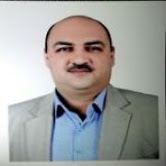 الاسم الثلاثي: أسامة جهاد عبد القادر الحديثيالجنسية: عراقي                                                                                       محل الولادة: صلاح الدين /تكريتتاريخ الولادة: 27/6/1976الاختصاص العام: الجراحةالاختصاص الدقيق: طب وجراحة العيوناللقب العلمي: استاذ الحالة الزوجية: متزوجالبريد الإلكتروني:dr.osamajihad@gmail.com    usamajihad@yahoo.comAssist.profosamahabdulqade@tu.edu.iq  الشهاداتاللقب العلميالأستاذية                                                                 2019 الدروس التي يقوم بتدريسهاالبحوث والمقالات المنشورةالمؤتمرات العلمية الندوات وورش العملالتكريم والجوائز وكتب الشكرالمناصب التي شغلهاالجمعيات والنقاباتتالشهادةالتقديرالدولة المانحةالجامعة المانحةالاختصاصتأريخها 1 البكالوريوس جيد العراق تكريت طب وجراحة عامة 02/7/2000 2 الماجستير جيد العراق تكريت طب وجراحة العيون 16/6/2004 3 الدكتوراه متوسط العراق الهيئة العليا للاختصاصات الطبية طب وجراحة العيون 18/6/2008تاللقب العلميتأريخ الحصول عليه 1 مدرس مساعد 12/8/2004 2مدرس  23/6/20083استاذ مساعد30/6/2011تالدروس التي يقوم بتدريسها في الدراسات الاولية 1 تشريح العين 2 الساد وداء الزرقاء3امراض العين الخاصة بالأطفال4محجر العين5الحول6امراض الجسم المتعلقة بالعين7الليزرتالبحوث والمقالات المنشورةتأريخ النشرمكان النشرالرابط 1 topical Timolol side effects 04/5/2010 مجلة تكريت الطبيةwww.iasj.net 2 انتشار التهاب الملتحمة الفيروسي في مدينة تكريت ودور الطب التقليدي 18/10/2010 مجلة تكريت الطبيةWWW.iasj.net 3 دور قطرات التايورين الموضعي في تحسين الرؤية لمرضى السكري 09/3/2011 مجلة تكريت الطبيةWWW.iasj.net 4الأخطاء الأنكسارية06/4/2012 مجلة تكريت الطبيةww.iasj.net5 طرق جديدة لعلاج الكسل البصري 05/4/2016 مجلة تكريت الطبيةww.iasj.net6استخدام طريقة محورة لعلاج الحول                  6/5/2017ScopusBiochemical & cellular archives7تأثير العاب الموبايل على بصر الأطفال في سن المدرسة3/1/2018ScopusIndian Journal of public health8مستويات الانتيرلوكين والتهاب المنظمة التحسسي12/6/2019ScopusIndian Journal of public healthتالعنوانالتاريخمكان الانعقاد 1 تصحيح عيوب الأبصار 07/4/2010 سوريا / دمشق 2 الجديد في طب العيون 13/4/2010 لبنان / بيروت 3 مؤتمر جراحي العيون الأوربيين 12/9/2012 ايطاليا / ميلانو 4 مؤتمر أربيل لأطباء العيون 10/9/2013 العراق / أربيلمؤتمر كلية الطب العلمي الثاني جامعة تكريت05/5/2009كلية الطب / تكريت6مؤتمر الأعتمادية12/7/2016العراق7المؤتمر العلمي الثالث لكلية طب تكريت 
5/5/2011 
كلية الطب /تكريت 

المؤتمر الطلابي لكلية طب تكريت 
12/4/2016المؤتمر العلمي الثالث لكلية طب تكريت 
5/5/2011 
كلية الطب /تكريت 

المؤتمر الطلابي لكلية طب تكريت 
12/4/2016المؤتمر العلمي الثالث لكلية طب تكريت 
5/5/2011 
كلية الطب /تكريت 

المؤتمر الطلابي لكلية طب تكريت 
12/4/20168910تالعنوانالتاريخمكان الانعقاد 1 الليزك 19/6/2013 الامارات /دبي2  الأدوية المخدرة وآثارها 15/10/2012 كلية الطب /تكريت3  الصحة العينية لطلاب المدارس 20/11/2013 دائرة صحة صلاح الدين4  دور الطالب في التعلم 24/3/2016 كلية الطب /تكريت5اخلاقيات المهنة الطبية 18/10/2016كلية الطب / تكريت6زراعة صمام أحمد لمرضى الزرقاء20/4/2010سوريا /دمشق7ورشة عمل المجاميع الصغيرة11/11/2009كلية الطب/تكريت8مسببات العمى والتشخيص المبكر22/4/2018دائرة صحة صلاح الدين9ورشة العمل عن الاعتمادية لكليات الطب برعاية WHO2018السليمانية10       ورشة العمل عن الأعتمادية دبي الأمارات2018دبي11ورشة العمل عن الأعتمادية الكوفة2019الكوفة12دورة تدريبية في عمليات الفاكو2018مصر /القاهرة 13دورات متعددة في كفاءة الحاسبة الألكترونية وبرامج اوفيس وبرمجة الحاسبة 14حاصل على شهادة كفاءة اللغة العربية و شهادة التوفل للغة الأنكليزية بتقدير 550 من 600 15مشارك في حملات اغاثة النازحين ومبادرات العمل المدني16عضو فريق المقيمين الوطني لكليات الطب العراقية17عضو العشرات من اللجان الأدارية والعلمية في الكلية والجامعية والوزاريةتالجهة المانحةتاريخهأسباب المنح نوع المنح1وزير التعليم العالي01/7/2007الألتزامكتاب شكر2عميد كلية الطب 14/6/2007==3اللجان الطبية الدائمة22/10/2009==4عميد كلية الطب04/1/2009الحصول على تقييم جيد جدا=5رئيس جامعة تكريت01/12/2010الحصول على تقييم جيد جدا=6وزير التعليم العالي12/6/2013الالتزامكتاب شكر7=14/1/14==8رئيس جامعة تكريت===9=11/5/2015==10=1/2/2016==11كتب شكر متفرقة من رئاسة الجامعةوعمادة الكلية ودائرة صحة صلاح الدينومؤسسات المجتمع المدني2012-201912كتاب شكر كلية الطب جامعة واسط2019تالمنصبالمكانالتاريخ1مسؤول مكتبة كلية الطبكلية الطب / تكريت17/7 /20092 مسؤول شعبة العيون فرع الجراحة 08/04/20103المعاون الأداريكلية الطب /تكريت15/10/2015 4 المعاون العلمي كلية الطب 14/7/20165عميد كلية الطب جامعة تكريت وكالةجامعة تكريتشهر آذار 2019 الجمعية والنقابةعضو نقابة أطباء العراقعضو نقابة جراحي العيون العراقيينعضو نقابة جراحي الساد العراقيةعضو نقابة الأطباء العراقيين العالميةعضو نقابة أطباء العيون السوريينعضو جمعية جراحي العيون الأوربيينESCRS 